Understanding the concept of addition:Addition is increasing the total quantityAddition is combining two or more groups to give a totalAddition is the inverse of subtractionAddition is commutative e.g. 5 + 3 = 3 + 5Addition is associative e.g. 5 + 3 + 7 = 5 + (3 + 7)Understanding the concept of addition:Addition is increasing the total quantityAddition is combining two or more groups to give a totalAddition is the inverse of subtractionAddition is commutative e.g. 5 + 3 = 3 + 5Addition is associative e.g. 5 + 3 + 7 = 5 + (3 + 7)Understanding the concept of addition:Addition is increasing the total quantityAddition is combining two or more groups to give a totalAddition is the inverse of subtractionAddition is commutative e.g. 5 + 3 = 3 + 5Addition is associative e.g. 5 + 3 + 7 = 5 + (3 + 7)Understanding the concept of addition:Addition is increasing the total quantityAddition is combining two or more groups to give a totalAddition is the inverse of subtractionAddition is commutative e.g. 5 + 3 = 3 + 5Addition is associative e.g. 5 + 3 + 7 = 5 + (3 + 7)Understanding the concept of addition:Addition is increasing the total quantityAddition is combining two or more groups to give a totalAddition is the inverse of subtractionAddition is commutative e.g. 5 + 3 = 3 + 5Addition is associative e.g. 5 + 3 + 7 = 5 + (3 + 7)Understanding the concept of addition:Addition is increasing the total quantityAddition is combining two or more groups to give a totalAddition is the inverse of subtractionAddition is commutative e.g. 5 + 3 = 3 + 5Addition is associative e.g. 5 + 3 + 7 = 5 + (3 + 7)Understanding the concept of addition:Addition is increasing the total quantityAddition is combining two or more groups to give a totalAddition is the inverse of subtractionAddition is commutative e.g. 5 + 3 = 3 + 5Addition is associative e.g. 5 + 3 + 7 = 5 + (3 + 7)Understanding the concept of addition:Addition is increasing the total quantityAddition is combining two or more groups to give a totalAddition is the inverse of subtractionAddition is commutative e.g. 5 + 3 = 3 + 5Addition is associative e.g. 5 + 3 + 7 = 5 + (3 + 7)Counting AllCounting OnAddition with 2 single digit numbers/2 digit number and onesAddition with 2 digit number and tensAddition with two 2 digit numbers (not crossing the boundary)Addition with two 2 digit numbers (crossing the boundary)Addition using the column methodSkill – Practical/FluencyFurther this with number bonds and related facts within 10 and 20	5 + 0 4 + 13 + 22 + 31 + 40 + 5e.g. 11 + 5This can be supported by the mental skill of counting in ones using a number line___________________________________________0      1       2      3      4      5      6      7      8       9Further this with knowledge of addition facts e.g. If 5 + 2 = 7 What else do you know e.g. 15 + 2 = 17Further this with addition by partitioning small numbers using number bondse.g  8 + 3 = 11       8 + 2 = 10       10 + 1 = 11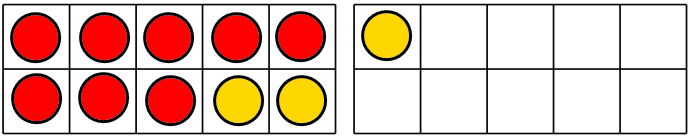 e.g. 34 + 2030 + 20 = 5050 + 4 = 54This can be supported by the mental skill of counting in 10s using a number line 34	   44	       54    		  		e.g. 34 + 23This can be supported by the mental skill of counting on a number line34      44        54 55 56 5734      44        54 55 56 5734      44        54 55 56 57Before crossing the boundary, the exchanging up game needs to be playede.g. 34 + 28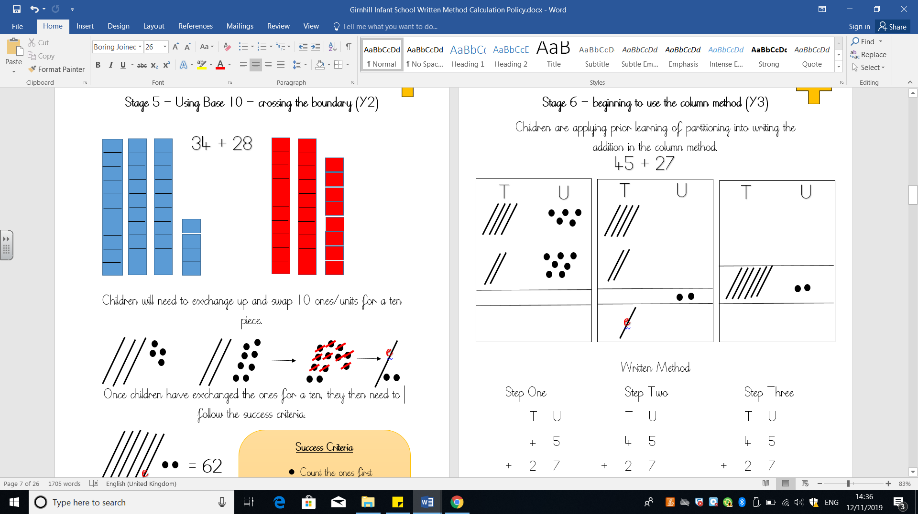 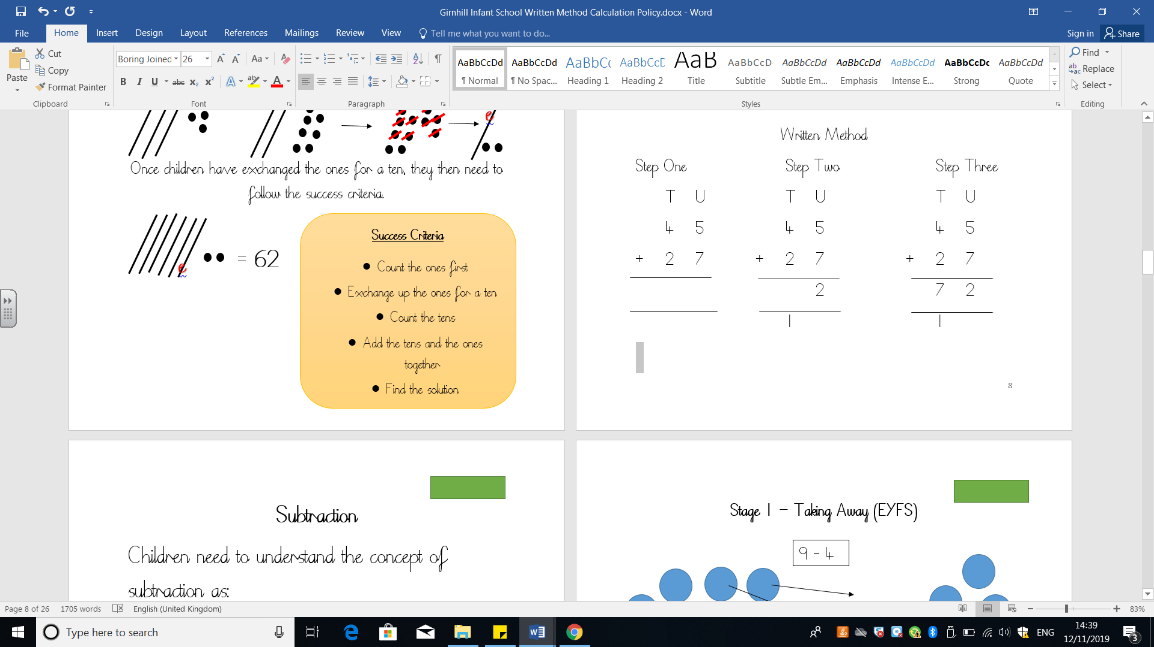 This can be supported using the mental skill of counting on a number lineApplying all prior learning of partitioning 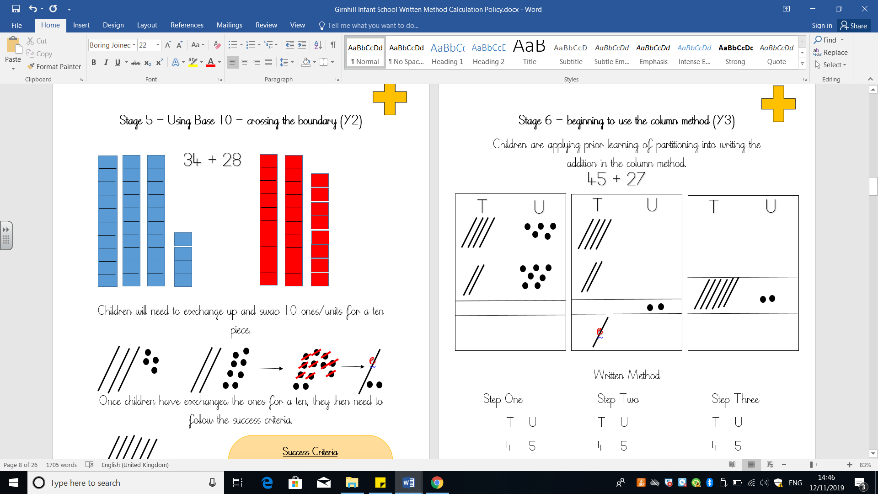 Written Method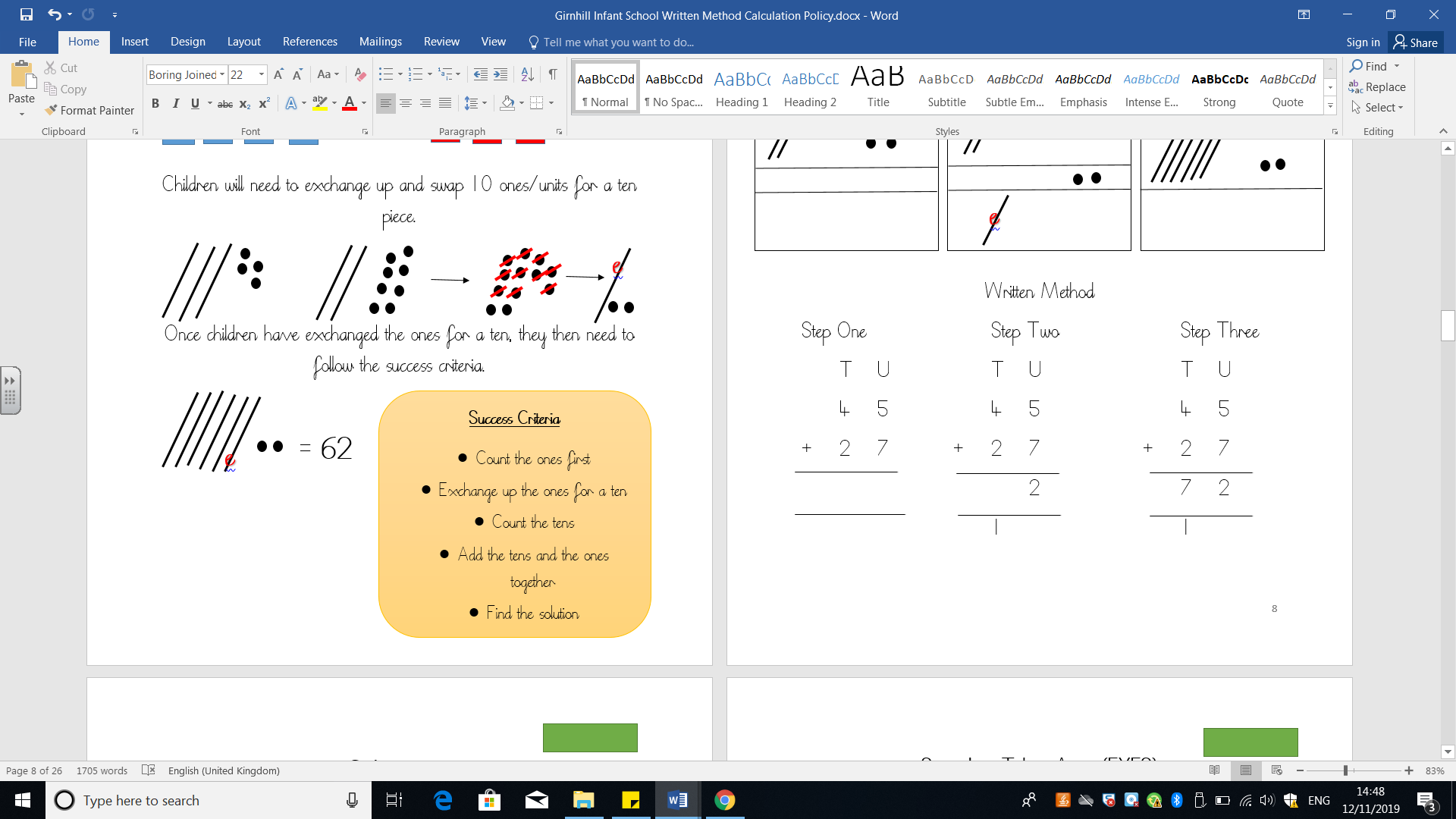 Counting AllCounting OnAddition with 2 single digit numbers/2 digit number and onesAddition with 2 digit number and tensAddition with two 2 digit numbers (not crossing the boundary)Addition with two 2 digit numbers (crossing the boundary)Addition using the column methodVocabularyAddPlusMoreGreater quantityAdditionAltogetherIncreasingAddPlusMoreGreater quantityAdditionAltogetherIncreasingCount onWhat comes next?AddPlusMoreSumAdditionIncreasingTensOnesUnitsAltogetherCount onWhat comes next?AddPlusMoreSumAdditionIncreasingTens OnesDigitPartitionJumps of 10AddPlusMoreSumAdditionIncreasingTens OnesDigitPartitionMultiplesMultiples of 10AddPlusMoreSum Addition IncreasingTensOnesDigitPartitionExchangingCrossing the boundaryAddPlusMoreSum Addition IncreasingTensOnesDigitPartitionExchangingCrossing the boundaryColumnPlace ValueCarrying OverSkill – Knowledge(Address this knowledge through taught input and diagnostic questioning)Understanding that a group changes quantity when something is addedKnowing the numerical value of a quantity e.g. recognising and identifying the ‘4’ piece of numicon without touch counting the holesBeing able to identify the largest quantity to begin withUnderstanding of symbols + and =Beginning to see and recognise patterns within numbers and groups of numbersCounting forwards in onesCounting using one to one correspondenceBeing able to identify the largest quantityUnderstanding place value of tens and onesUnderstanding of symbols = and +Counting forwards in ones and tensUnderstanding place value of tens and onesUnderstanding which digit represents tens and which represents onesPartition into tens and onesCounting forwards in ones and tensUnderstanding place value of tens and onesUnderstanding which digit represents tens and which represents onesPartition into tens and onesOnes must be counted first (for the purposes of teaching exchanging)Counting forwards in ones and tensUnderstanding place value of tens and onesUnderstanding which digit represents tens and which represents onesPartition into tens and onesOnes must be counted first (for the purposes of teaching exchanging)Counting forwards in ones and tensUnderstanding place value of tens and onesUnderstanding which digit represents tens and which represents onesPartition into tens and onesOnes must be counted first (for the purposes of teaching exchanging)Skill - EvaluationEvaluate learning through REACH questioning and evidence of mathematical vocabulary in pupil voice and responsesEvaluate learning through REACH questioning and evidence of mathematical vocabulary in pupil voice and responsesEvaluate learning through REACH questioning and evidence of mathematical vocabulary in pupil voice and responsesEvaluate learning through REACH questioning and evidence of mathematical vocabulary in pupil voice and responsesEvaluate learning through REACH questioning and evidence of mathematical vocabulary in pupil voice and responsesEvaluate learning through REACH questioning and evidence of mathematical vocabulary in pupil voice and responsesEvaluate learning through REACH questioning and evidence of mathematical vocabulary in pupil voice and responses